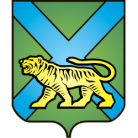 ТЕРРИТОРИАЛЬНАЯ ИЗБИРАТЕЛЬНАЯ КОМИССИЯ
ГОРОДА УССУРИЙСКАРЕШЕНИЕг. УссурийскО рассмотрении обращенияЩукина О.Н.02 августа 2019 года в территориальную избирательную комиссию города Уссурийска поступило обращение Щукина Олега Николаевича, которое была рассмотрено рабочей группой территориальной избирательной комиссии города Уссурийска по информационным спорам и иным вопросам информационного обеспечения выборов (далее – Рабочая группа).В обращении выражена просьба «проверить законность предвыборной агитации кандидата Виктора Худякова посредством инстаграмм паблика и интернет сайта Newsbox24, а также привлечь к ответственности за незаконную агитацию собственника интернет страниц». К обращению приложен скриншот  с надписью «Newsbox24.tv, YouTube Реалити-шоу «Наш кандидат – Выборы Уссурийск – Наша команда Эпизод- 1й».  4 августа 2019 года посредством уведомления был приглашен в территориальную избирательную комиссию города Уссурийска для дачи пояснений Худяков Виктор Валерьевич, кандидат в депутаты Думы Уссурийского городского округа по одномандатному избирательному округу № 19, для ознакомления с обращением гражданина и дачи пояснений по существу обращения. 4 августа 2019 года Худяков В.В. пояснил, что какие-либо агитационные материалы на интернет ресурсе, указанном Щукиным О.Н., не размещал. Ни к кому не обращался за размещением таких материалов.Рабочая группа, всесторонне изучив содержание обращения Щукина О.М., пояснения Худякова В.В., содержание информации в видеоматериале, размещенного на сайте «Newsbox24.tv, YouTube Реалити-шоу «Наш кандидат – Выборы Уссурийск – Наша команда Эпизод- 1й», пришла к следующим выводам:Из документов, представленных при выдвижении кандидата, следует, что 06 июля 2019 года в г. Владивосток состоялась ХХIII (внеочередная) Конференция Приморского краевого отделения КПРФ, на которой, согласно выписки из протокола,  постановили «выдвинуть кандидатом в депутаты Думы Уссурийского городского округа по одномандатному избирательному округу № 19 Худякова Виктора Валерьевича». 16 июля 2019 года Худяковым Виктором Валерьевичем  было представлено заявление о согласии баллотироваться кандидатом в депутаты Думы Уссурийского городского округа  № 19 в территориальную избирательную комиссию города Уссурийска, на которую решением территориальной избирательной комиссии города Уссурийска  от 13 июня 2019 года № 156/1051 были возложены полномочия окружной избирательной комиссии одномандатного избирательного округа № 19 при подготовке и проведении выборов депутатов Думы Уссурийского городского округа, назначенных на 8 сентября 2019 года.      В соответствии с частью 1 статьи 60 Избирательного кодекса Приморского края агитационный период для кандидата начинается со дня представления кандидатом в избирательную комиссию заявления о согласии баллотироваться. В соответствии с частью 1 статьи 60 Избирательного кодекса Приморского края агитационный период для кандидата начинается со дня представления кандидатом в избирательную комиссию заявления о согласии баллотироваться.Согласно п.2 ст. 49 Федерального закона № 67 «Об основных гарантиях избирательных прав и права на участие в референдуме граждан Российской Федерации», предвыборная агитация, агитация по вопросам референдума на каналах организаций телерадиовещания, в периодических печатных изданиях и сетевых изданиях проводится в период, который начинается за 28 дней до дня голосования и прекращается в ноль часов по местному времени дня, предшествующему дню голосования.В соответствии с частью 1 статьи 60 Избирательного кодекса Приморского края агитационный период для кандидата начинается со дня представления кандидатом в избирательную комиссию заявления о согласии баллотироваться. Для кандидата Худякова В.В. такой период начался с 16 июля 2019 года.  В ходе просмотра видеоматериала, размещенного на интернет ресурсе «Newsbox24.tv, YouTube Реалити-шоу «Наш кандидат – Выборы Уссурийск – Наша команда Эпизод-1й», вышедшего в эфир 24 июля 2019 года установлено, что в нем размещено обращение кандидата Думы Уссурийского городского округа по одномандатному избирательному округу № 19 Худякова В.В. Обращение сопровождалось надписью «Виктор Худяков кандидат команды КПРФ по 19 округу».По информации Управления Роскомнадзора по Приморскому краю №10806-01/25 от 06.08.2019г., интернет ресурсы Newsbox24;  Newsbox24.tv не зарегистрированы  в качестве средства массовой информации. Согласно положений статьи 8 Закона Российской Федерации от 27.12.1991 № 2124-1 «О средствах массовой информации» регистрация сайта в качестве средства массовой информации носит добровольный характер. На сайт в сети «Интернет» не распространяются нормы законодательства Российской Федерации о средствах массовой информации.В соответствии со статьей 29 Конституции Российской Федерации (части 1, 3 и 4) каждому гарантируется свобода мысли и слова. Никто не может быть принужден к выражению своих мнений и убеждений или отказу от них. Каждый имеет право свободно искать, получать, передавать, производить и распространять информацию любым законным способом.С учетом изложенного территориальная избирательная комиссия города Уссурийска полагает, что гражданин Российской Федерации вправе свободно создавать в сети Интернет свои страницы (сайты) и размещать на них информацию с учетом ограничений, установленных частью 2 статьи 29 Конституции Российской Федерации. В частности, не допускаются пропаганда или агитация, возбуждающие социальную, расовую, национальную или религиозную ненависть и вражду, также запрещается пропаганда социального, расового, национального, религиозного или языкового превосходства.Руководствуясь приведенными доводами, территориальная избирательная комиссия города Уссурийска не усматривает  в размещенном видеоматериале от имени Худякова В.В. на сайте  «Newsbox24.tv, YouTube Реалити-шоу «Наш кандидат – Выборы Уссурийск – Наша команда Эпизод-1й»  нарушений норм ст. 49 Федерального закона № 67 «Об основных гарантиях избирательных прав и права на участие в референдуме граждан Российской Федерации». 06 августа 2019 года по указанному Щукиным О.Н. номеру телефона, он был приглашен на заседание территориальной избирательной комиссии города Уссурийска для рассмотрения вопроса, изложенного  в обращении.  Щукин О.Н. обратился с просьбой рассмотреть вопрос без его присутствия.На основании выше изложенного и руководствуясь пунктами 7, 8 статьи 65, частью 12 статьи 66 Избирательного кодекса Приморского края, территориальная избирательная комиссия города Уссурийска, соглашаясь с предложением Рабочей группы, РЕШИЛА:Обращение Щукина Олега Николаевича оставить без удовлетворения.О принятом решении уведомить заявителя.Разместить настоящее решение на официальном сайте администрации Уссурийского городского округа в разделе «Территориальная избирательная комиссия города Уссурийска» в информационно-телекоммуникационной сети «Интернет».Заместитель председателя комиссии                                              В.О.ГавриловСекретарь	комиссии                                                                		Н.М.Божко6 августа 2019 года№ 217/1389